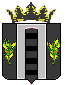 АДМИНИСТРАЦИЯ ПОГРАНИЧНОГО МУНИЦИПАЛЬНОГО ОКРУГАОТДЕЛ ОБРАЗОВАНИЯПРИКАЗ31.08.2022.                                       п. Пограничный                                       № 90  Об общественном наблюдении при проведении Всероссийских проверочных работ в Пограничном муниципальном округе в 2022 годуВ соответствии с Порядком проведения Всероссийских проверочных работ в 2022 году в общеобразовательных организациях Пограничного муниципального округа, с целью обеспечения открытости и прозрачности процедуры ВПРПРИКАЗЫВАЮ:Утвердить список общественных наблюдателей и график выходов на общественное наблюдение Всероссийских проверочных работ в 2022 году (приложение 1).Считать утратившим силу приказ отдела образования Администрации Пограничного муниципального округа от 21.03.2022 № 33 «Об общественном наблюдении при проведении Всероссийских проверочных работ в Пограничном муниципальном округе в 2022 году».Руководителям общеобразовательных организаций и общественным наблюдателям изучить и использовать в работе «Рекомендации для общественных наблюдателей при проведении Всероссийских проверочных работ» (приложение 2) и форму протокола (приложение 3).Общественным наблюдателям по завершению написания Всероссийских проверочных работ в 2022 году направить протоколы муниципальному координатору (Третьяковой Т.В.). Контроль за исполнением настоящего приказа возложить на Третьякову Т.В., главного специалиста по школам отдела образования Администрации Пограничного муниципального округа.Начальник отделаобразования                                                                                                         Н.Г. Панкова